NAME: UJEBE CHIOMA JOANDEPARTMENT: NURSINGMAT NO: 19/MHS02/118COURSE CODE: CHM102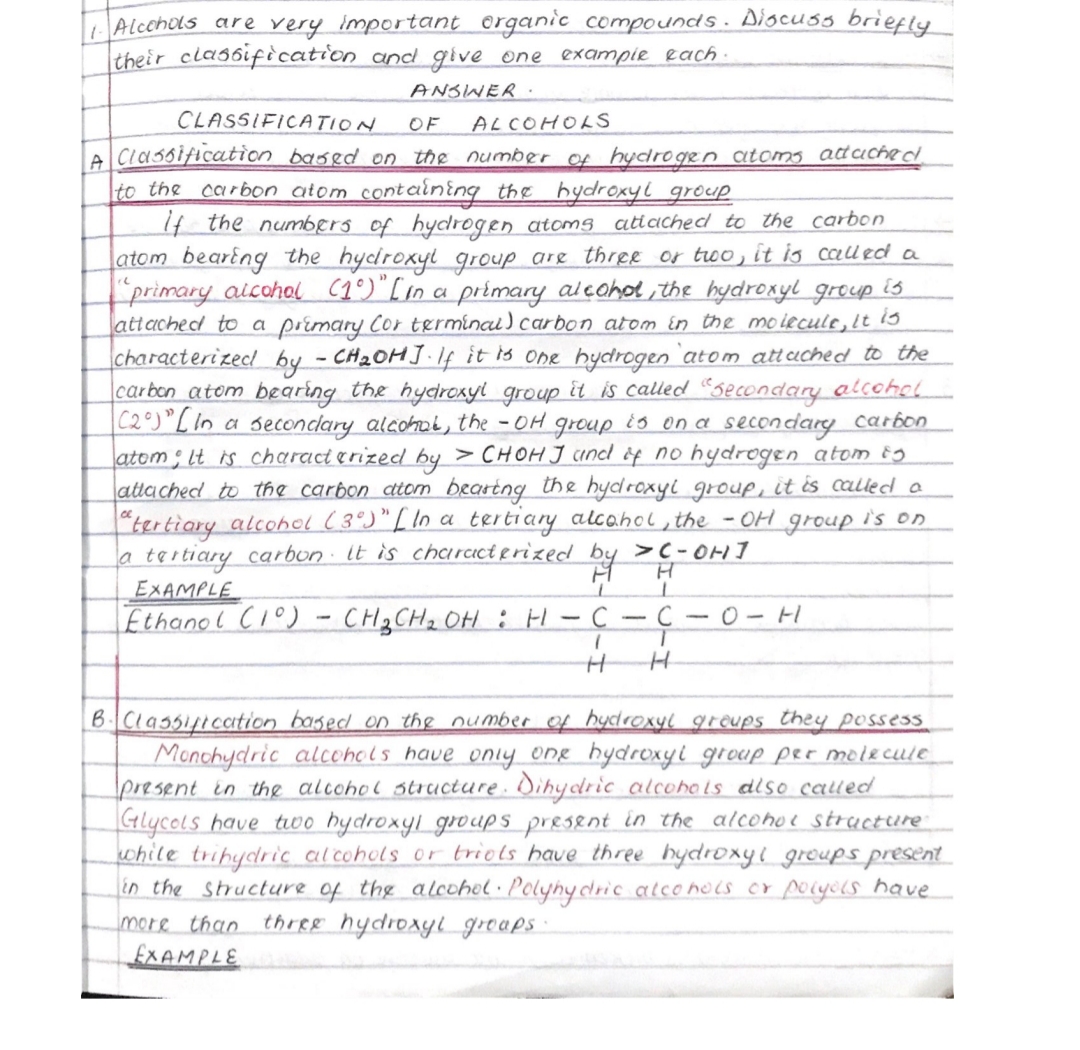 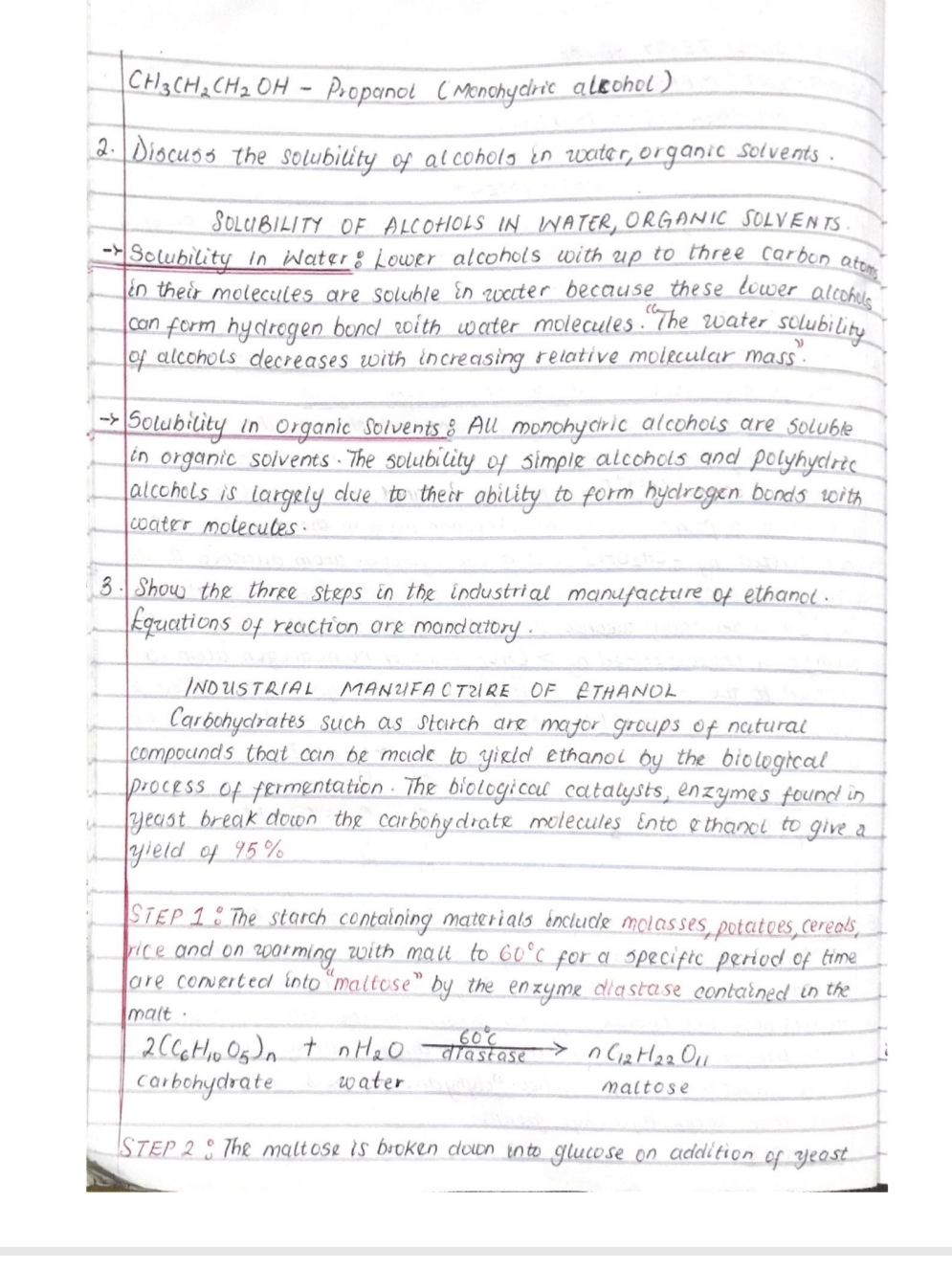 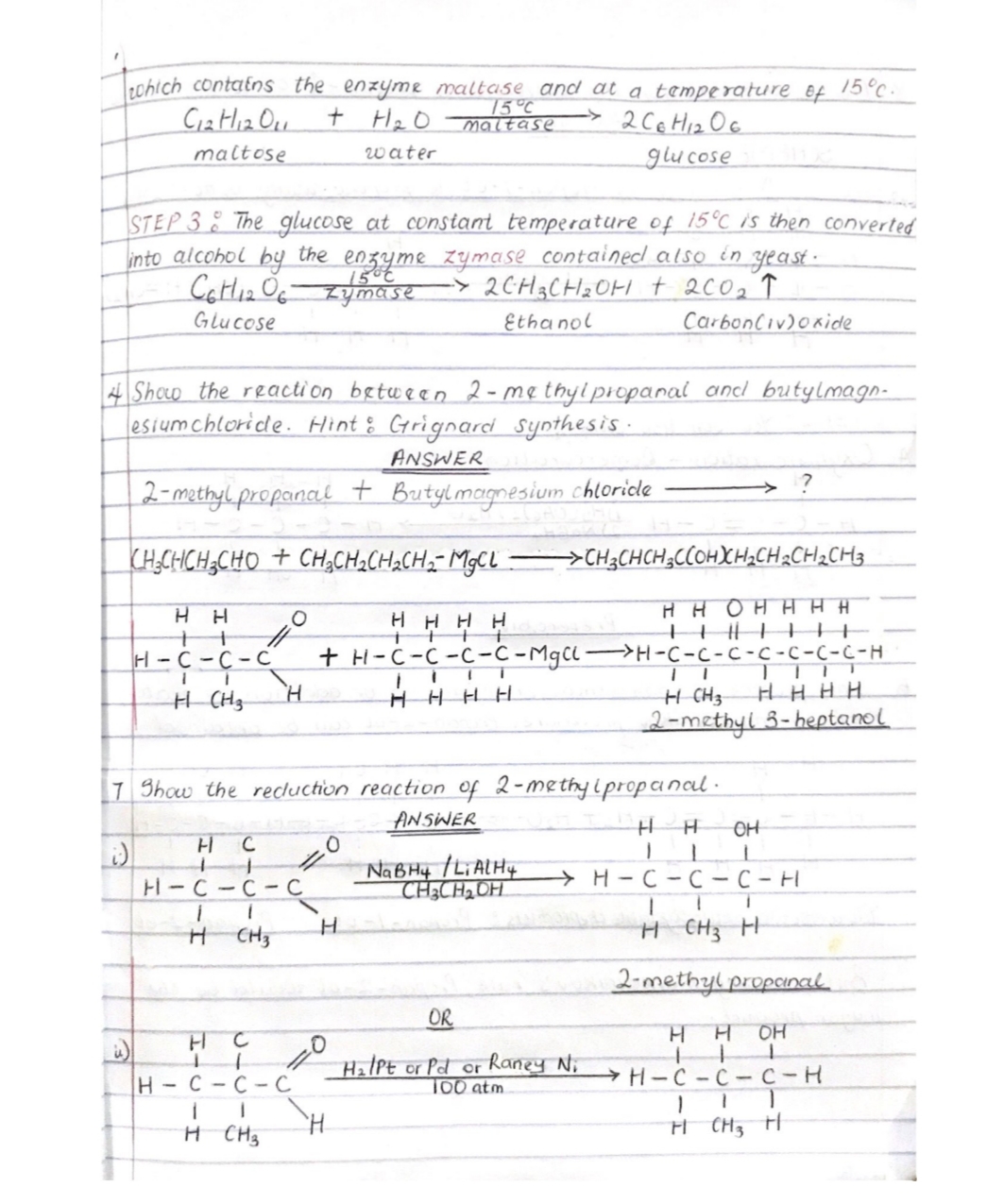 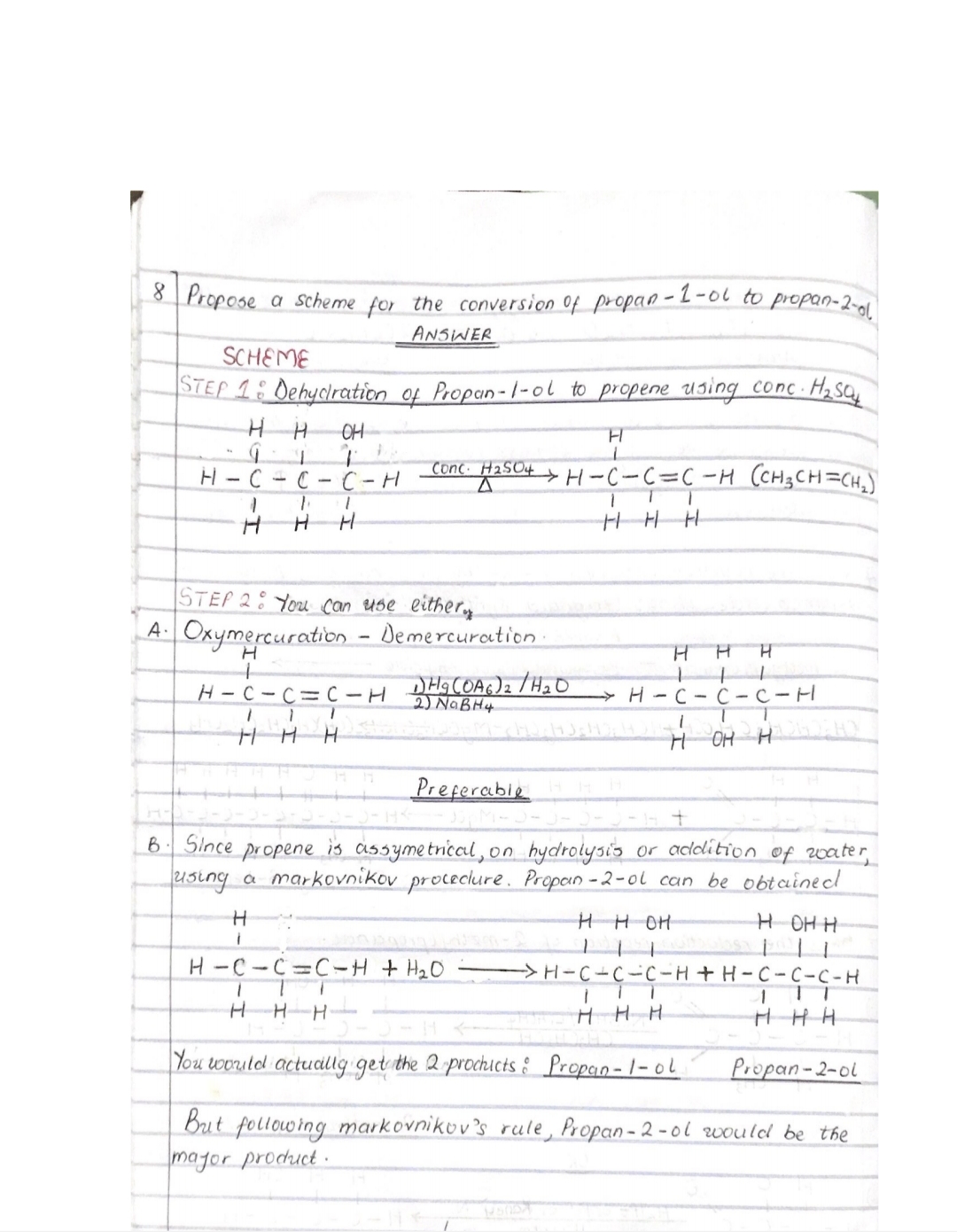 